Personal data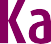 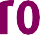 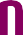 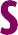 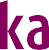 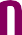 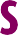 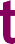 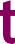 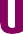 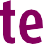 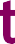 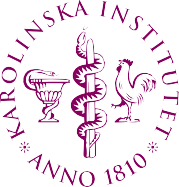 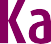 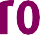 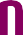 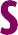 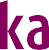 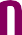 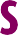 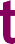 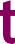 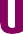 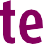 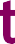 First and last nameYear of birthDepartment (KI)Department address (KI)E-mail         Proposal on docent subject:For the application, the following documents shall be appended in the following order, and templates are available on KI’s website (https://medarbetare.ki.se/docentur):Form for application for transferCopy of docent certificateKI’s qualification portfolioIndependence biographyRecommendation from the head of departmentTeaching tableCertification of teachingCertification of training in teaching and learning in higher educationCertification regarding doctoral student supervisionAccepted manuscriptsTHE APPLICATION IS TO BE SENT TO:docentur@ki.se